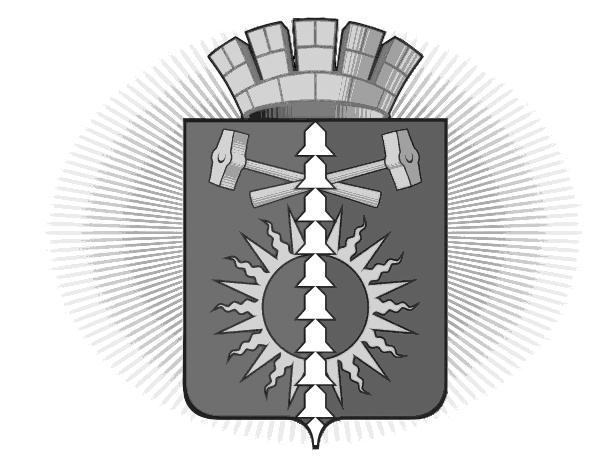 АДМИНИСТРАЦИЯГОРОДСКОГО ОКРУГА ВЕРХНИЙ ТАГИЛП О С Т А Н О В Л Е Н И Еот 02.08.2017 г. №_463__город Верхний ТагилО внесении изменений в муниципальную программу «Обеспечение рационального и безопасного природопользования в городском округе Верхний Тагил на 2017- 2019 годы», утвержденную постановлением администрации городского округа Верхний Тагил от 22.11.2016 г. № 929  (в ред. от 21.02.2017 г. № 125)С целью приведения в соответствие с решением Думы городского округа Верхний Тагил от 17.07.2017 г. № 10/1 "О внесении изменений и дополнений в решение Думы городского округа Верхний Тагил от 15.12.2016 г. № 4/2 «О бюджете городского округа Верхний Тагил на 2017 год и плановый период 2018 и 2019 годов» (в редакции от 18.05.2017 г. № 8/4)", руководствуясь Уставом городского округа Верхний Тагил ПОСТАНОВЛЯЮ:1. Внести в муниципальную программу городского округа Верхний Тагил «Обеспечение рационального и безопасного природопользования в городском округе Верхний Тагил на 2017 - 2019 годы», утвержденную Постановлением администрации городского округа Верхний Тагил от 22.11.2016 г. № 929 «Об утверждении муниципальной программы «Обеспечение рационального и безопасного природопользования в городском округе Верхний Тагил на 2017 - 2019 годы» (в ред. от 21.02.2017 г. № 125) следующие изменения:1.1. Строку 6 «Объемы финансирования муниципальной программы по годам реализации» Паспорта Программы читать в редакции:1.2. Приложение № 2 к программе «Обеспечение рационального и безопасного природопользования в городском округе Верхний Тагил на 2017- 2019 годы» «План мероприятий по выполнению муниципальной программы «Обеспечение рационального и безопасного природопользования в городском округе Верхний Тагил на 2017- 2019 годы», изложить в новой редакции (прилагается).2.	Настоящее Постановление разместить на официальном сайте http://go-vtagil.ru городского округа Верхний Тагил.Контроль за исполнением настоящего Постановления возложить на зам.главы администрации по жилищно-коммунальному и городскому хозяйству Ю.В. Прокошинаи.о. Главы городскогоокруга Верхний Тагил 								И.Г. УпороваПриложение № 2к программе «Обеспечение рационального и безопасного природопользования в городском округе Верхний Тагил на 2017- 2019 годы»ПЛАН МЕРОПРИЯТИЙ ПО ВЫПОЛНЕНИЮ МУНИЦИПАЛЬНОЙ ПРОГРАММЫ «ОБЕСПЕЧЕНИЕ РАЦИОНАЛЬНОГО И БЕЗОПАСНОГО ПРИРОДОПОЛЬЗОВАНИЯ В ГОРОДСКОМ ОКРУГЕ ВЕРХНИЙ ТАГИЛ НА 2017- 2019 ГОДЫ»Объемы финансирования муниципальной программы по годам реализацииОбщий объем финансирования по Подпрограмме 1 составляет  2 717,40668  тыс. руб. в том числе: 2017 год- 641,98668 тыс. руб.- средства бюджета городского округа Верхний Тагил;- 59,6 тыс. руб.- средства областного бюджета;2018год-  976,16 тыс. руб. – средства бюджета городского округа Верхний Тагил; 2019 год- 1 039,66 тыс. руб. – средства бюджета городского округа Верхний ТагилОбщий объем финансирования по Подпрограмме 2 составляет  19 807,87305 тыс. руб. в том числе: 2017 год- 5 172,47305 тыс. руб.- средства бюджета городского округа Верхний Тагил;- 298,8 тыс. руб.- средства областного бюджета;2018год- 7 763,0 тыс. руб. – средства бюджета городского округа Верхний Тагил; - 296,5 тыс. руб.- средства областного бюджета;2019 год- 5 983,0 тыс. руб. – средства бюджета городского округа Верхний Тагил;- 294,1 тыс. руб.- средства областного бюджета.№ строкиНаименование мероприятия/ источник расходов на финансированиеОбъем расходов на выполнение мероприятий за счет всех источников ресурсного обеспечения, тыс.рублейОбъем расходов на выполнение мероприятий за счет всех источников ресурсного обеспечения, тыс.рублейОбъем расходов на выполнение мероприятий за счет всех источников ресурсного обеспечения, тыс.рублейОбъем расходов на выполнение мероприятий за счет всех источников ресурсного обеспечения, тыс.рублейНомер строки целевых показателей, на достижение которых направлены мероприятия№ строкиНаименование мероприятия/ источник расходов на финансированиевсего2017 г.2018 г.2019 г.Номер строки целевых показателей, на достижение которых направлены мероприятия1Всего по муниципальной программе22 525,279736 172,859739 035,667 316,762федеральный бюджет3областной бюджет949,0358,4296,5294,14местный бюджет21 576,279735 814,459738 739,167 022,665внебюджетные источники61. «Экологическая программа на территории городского округа Верхний Тагил»1. «Экологическая программа на территории городского округа Верхний Тагил»1. «Экологическая программа на территории городского округа Верхний Тагил»1. «Экологическая программа на территории городского округа Верхний Тагил»1. «Экологическая программа на территории городского округа Верхний Тагил»1. «Экологическая программа на территории городского округа Верхний Тагил»7Всего по подпрограмме № 1 в. т.ч.2717,40668701,58668976,1601039,6608областной бюджет59,659,69местный бюджет2657,80668641,98668976,1601039,66010Выполнение природоохранного законодательства и  санитарных норм и правил  при осуществлении  деятельности по размещению отходов на полигоне ТБО280,00,0130,0150,0411Работы  по  сбору и  вывозу  несанкционированно размещенных отходов на территории общего пользования городского округа  Верхний Тагил, приобретение  мешков для  сбора  мусора,  завоз чистого  грунта на  газоны870,12668285,12668285,0300,0512Сбор, транспортировка, размещение отходов от  деятельности  учреждения46,011,017,018,0613Приобретение контейнеров для мусора в старую часть  города и контейнеров  для  сбора пластиковых   бутылок.100,00,050,050,0714Транспортировка и демеркуризация отработанных ртутьсодержащих ламп, термометров, приборов, приобретение  тары для хранения  отработанных  ламп и термометров, проведение замеров  на содержание паров ртути в помещениях48,214,716,017,58,915Обустройство, ремонт, ликвидация  родников, колодцев, скважин, обслуживание ранее обустроенных источников, используемых населением  городского округа  для питьевых нужд610,0120,0240,0250,01215Охрана окружающей среды и природопользования (обл. бюджет)59,659,60,00,016Исследование родников, колодцев,  скважины для хозяйственно-питьевого водоснабжения и доставка воды в поселок Белоречка215,065,070,080,01317Обеспечение работы экологических лагерей----1618Проведение экологической акции «Марш Парков», участие в экологических  окружных, областных  мероприятиях, слетах, конкурсах, фестивалях, организация городских конкурсов, финансовая поддержка работы экологических кружков212,4869,1671,1672,161719Приобретение и установка наземных аншлагов природоохранной тематики65,010,030,025,018, 1920Реализация и сопровождение экологических программ, мероприятий, проектов и законопроектов по экологическому контролю, участие в семинарах, выполнение предписаний контролирующих органов21,07,07,07,02021Приобретение переносных видеокамер в целях выявления и предотвращения нарушений требований  Правил  благоустройства, обеспечения чистоты и порядка на территории  городского округа Верхний Тагил10,010,0--2122Приобретение измерительных приборов: нитратомер, дозиметр, прибор для определения координат и расстояний----2423Обеспечение контроля за качеством воды Верхнетагильского и Вогульского прудов в зонах массового купания людей  и исследований почв  на территории городского округа . ----2524Предупреждение устранение и ликвидация  непредвиденных  экологических и эпидемиологических ситуаций, проведение дератизации и акарицидной обработки территории селитебной зоны, утилизация биологических отходов.180,050,060,070,026252. «Содержание объектов благоустройства и озеленения территории городского округа Верхний Тагил»2. «Содержание объектов благоустройства и озеленения территории городского округа Верхний Тагил»2. «Содержание объектов благоустройства и озеленения территории городского округа Верхний Тагил»2. «Содержание объектов благоустройства и озеленения территории городского округа Верхний Тагил»2. «Содержание объектов благоустройства и озеленения территории городского округа Верхний Тагил»2. «Содержание объектов благоустройства и озеленения территории городского округа Верхний Тагил»26Всего по подпрограмме 2, в том числе19807,873055471,273058059,56277,127областной бюджет889,4298,8296,5294,128местный бюджет18918,473055172,473057763,05983,029Содержание мемориалов и памятников790,0190,0400,0200,05030Приобретение цветочной рассады 190,030,0100,060,031Ежегодная посадка цветов, цветочное оформление клумб, прополка, полив клумб75,020,035,020,03132Софинансирование благоустройства дворовой территории квартал 20 от ул. Лесная 3 и 5 до ул. Маяковского 35 и 37 в городе Верхний Тагил0,00,00,00,033Покраска МАФ г. Верхний Тагил64,84,830,030,034Ремонт крыльца здания Администрации 300,00,00300,00,0035Ремонт сетей уличного освещения2455,0700,01340,0415,03836Техническое обслуживание уличного освещения7053,473052453,473052300,02300,037Обслуживание светофоров639,0165,0231,0243,039,4038Приобретение и посадка деревьев130,00,060,070,03239Спил или глубокая обрезка старовозрастных деревьев923,5120,0389,5414,03340Обновление газонов200,00,00100,0100,041Содержание кладбищ городского округа Верхний Тагил430,0100,0160,0170,04942Обустройство снежного городка, установка елок1411,222251,222570,0590,034,3543Кредиторская задолженность на обустройство снежного городка, установка елок248,778248,7780,000,0044Содержание и установка водоразборных колонок212,00,00105,0107,04345Снос дома № 3 по улице Совхозная350,00,00350,00,0046Снос хозяйственных построек в городском округе Верхний Тагил  750,00,00350,0400,04647Вывоз мусора от месячника по уборке территории 472,0150,0157,0165,048Экспертиза сметной документации5,25,20,00,049Приобретение вазонов, скамеек, урн120,020,0100,00,0050Уборка и содержание мест общего пользования1600,0550,0520,0530,03051Мероприятия, направленные на осуществление государственного полномочия Свердловской области по организации проведения мероприятий по отлову и содержанию безнадзорных собак (обл. бюджет)889,4298,8296,5294,152Расчистка от снега и подсыпка инертными материалами 3-х лестниц в поселке Половинный286,295,495,495,453Обслуживание пирса в зимний период времени в поселке Половинный100,833,633,633,654Обслуживание пирса в зимний период времени в поселке Белоречка111,535,036,540,0